新 书 推 荐中文书名：《拜伦的女人们》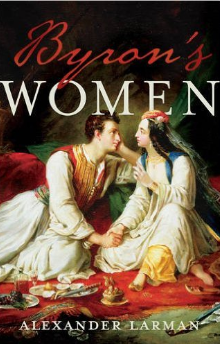 英文书名：Byron's Women作    者：Alexander Larman出 版 社： Head of Zeus Ltd代理公司：ANA/ Susan Xia页    数：416页 出版时间：2016年9月代理地区：中国大陆、台湾审读资料：电子稿类    型：人物传记/ 历史内容简介：一位是生养他的母亲，三位是他的崇拜者。一位是同睡的姐妹，一位是他虐待和丑化的妻子。一位是他合法的女儿，一位是他乱伦的结晶。一位是他朋友雪莱的妻子，逃避他的床，发明了科幻小说。九个女人，一位名叫乔治·戈登·拜伦的诗人。拜伦疯狂、邪恶，是个不可思议的危险人物。他是最华丽的浪漫主义者。他写了许多畅销书。他是天才的讽刺作家。他体现了浪漫的自由之爱，希腊人尊他为民族英雄。他是现代名人的鼻祖。他恶劣地对待女性，特别是这些女性。亚历山大·拉曼在《拜伦生活中的女性》书中，讲述了她们独特、感人，经常震撼人心的故事。他为英国最伟大的诗人，写了一部谤书。拜伦毁了九个女人的生活。作者通过她们的眼睛，无情地剥析诗人的阴暗面。作者简介:亚历山大·拉曼（Alexander Larman）生于 1981 年，在温切斯特和牛津的英文系读书，以优异成绩毕业。他不断在《卫报》（ The Guardian）、TLS、《新政治家》（New Statesman）、《旁观者》（Spectator）、《每日电讯报》（ Telegraph）、 Five Dials、和《观察家》（Observer）上发表文学和艺术方面的文章，还有奢侈品杂志 The Arbuturian、 The Resident、Quintessentially Insider 和Mr and Mrs Smith。他过去给许多杂志做编辑和代笔，包括凯瑟林·阿帕诺维茨（ Kathryn Apanowicz）的回忆录、塞巴斯蒂安·霍斯利（Sebastian Horsley）最近的畅销回忆录Dandy in the Underworld。霍斯利因此评论说：伦敦最有才的人，莫过于亚历山大·拉曼。他的第一部书《燃烧的星（ Blazing Star: The Life and Times of John Wilmot, 2nd Earl of Rochester）获得作家协会奖励的伊丽莎白·郎福德补助金，由 Head of Zeus出版社推出。他第二部书是1666年的社会史，2015年底出版。媒体评价：“我一般不喜欢文学翻案作品，但本书完全不同，不是烦人的女性主义滥调，而是通情达理的娓娓细语，没有什么废话，对传统的拜伦传奇提出了激进的质疑。”----《时代》（The Times）    “拉曼的肖像有无可否认的高贵，对于喜爱他的读者，他是一个繁忙而健谈的向导。”----《星期日电讯报》（Sunday Telegraph）    “拉曼通过娴熟和机智的文笔，照亮了拜伦迷人的黑暗心灵。”----《星期日邮报》（Mail on Sunday）    “拉曼在一系列身临其境的人物素描当中，给他们恰如其分的尊严和激情。” ----《文学批评》（Literary Review）    “拉曼在这个近乎乔治王朝肥皂剧的复杂故事当中，做到了出色的研究、良好的平衡和可读性，没有过分责备自私和极其不幸的诗人。这样的诱惑，必定难以抗拒。” ----《书包》（The Bookbag）谢谢您的阅读！请将反馈信息发至：夏蕊（Susan Xia）安德鲁·纳伯格联合国际有限公司北京代表处北京市海淀区中关村大街甲59号中国人民大学文化大厦1705室邮编：100872电话：010-82504406传真：010-82504200Email：susan@nurnberg.com.cn 网址：http://www.nurnberg.com.cn
微博：http://weibo.com/nurnberg豆瓣小站：http://site.douban.com/110577/